Электронный паспорт доступностиОсновные зоны на объектеИнвалиды, использующие для передвижения кресла-коляскиИнвалиды с нарушениями опорно-двигательного аппаратаИнвалиды с нарушениями слухаИнвалиды с нарушениями зренияОсновные зоны на объекте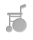 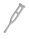 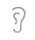 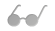 Входная группа и пути движения к зоне оказания услугдоступно полностьюдоступно полностьюдоступно полностьюдоступно частичноПарковочное место         доступно полностью         доступно полностью     доступно полностью—-Территория образовательной организациидоступно частично доступно частично доступно частичнодоступно частичноЗона оказания услугдоступно полностьюдоступно полностью доступно полностью доступно полностьюСанитарно-гигиеническое помещениедоступно частично   доступно частично доступно частичнодоступно частичноРазмещение оборудования и носителей информации с учетом потребностей инвалидовдоступно частичнодоступно частично доступно частично доступно частичноДублирование звуковой и зрительной информации, в том числе с использованием шрифта Брайлядоступно частично доступно частично доступно частичнодоступно частично